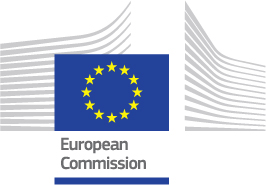 ΔΗΜΙΟΥΡΓΙΚΗ ΕΥΡΩΠΗ (2014-2020)Υποπρόγραμμα MEDIAΠρόσκληση υποβολής προτάσεων EACEA/15/2015: Στήριξη της πρόσβασης στις αγορέςΠΡΟΣΟΧΗ:Η παρούσα πρόσκληση υποβολής προτάσεων εξαρτάται από:τη διαθεσιμότητα των κεφαλαίων μετά την έγκριση του προϋπολογισμού για το 2016 από την αρχή προϋπολογισμού. 1.	Στόχοι και περιγραφήΗ παρούσα πρόσκληση υποβολής προτάσεων βασίζεται στον κανονισμό αριθ. 1295/2013 του Ευρωπαϊκού Κοινοβουλίου και του Συμβουλίου της 11/12/2013 σχετικά με τη θέσπιση προγράμματος για την υποστήριξη του ευρωπαϊκού πολιτιστικού και δημιουργικού τομέα (πρόγραμμα «ΔΗΜΙΟΥΡΓΙΚΗ ΕΥΡΩΠΗ»)και στο διορθωτικό της 27/06/2014.Στον τομέα της ενίσχυσης της ικανότητας του οπτικοακουστικού τομέα, ορισμένες από τις προτεραιότητες του υποπρογράμματος MEDIA είναι:η αύξηση της ικανότητας των φορέων του οπτικοακουστικού τομέα να δημιουργούν ευρωπαϊκά οπτικοακουστικά έργα με δυνατότητα κυκλοφορίας τους εντός και εκτός της Ένωσης και να διευκολύνουν τις ευρωπαϊκές και διεθνείς συμπαραγωγές, και με τηλεοπτικούς φορείς·η ενθάρρυνση των ανταλλαγών μεταξύ επιχειρήσεων μέσω της διευκόλυνσης της πρόσβασης των φορέων του οπτικοακουστικού τομέα σε αγορές και καινοτόμα επιχειρηματικά εργαλεία, ώστε να αυξήσουν την προβολή των έργων τους στις ευρωπαϊκές και τις διεθνείς αγορές.Το υποπρόγραμμα MEDIA παρέχει στήριξη για: τη διευκόλυνση ευρωπαϊκων και διεθνών συμπαραγωγώντη διευκόλυνση της πρόσβασης σε επαγγελματικές εμπορικές εκθέσεις και αγορές στον οπτικοακουστικό τομέα και για τη διευκόλυνση της χρήσης ηλεκτρονικών επιχειρηματικών εργαλείων εντός και εκτός Ένωσης·τη διευκόλυνση της κυκλοφορίας ευρωπαϊκών ταινιών παγκοσμίως και διεθνών ταινιών στην Ένωση σε όλες τις πλατφόρμες.2.	Επιλέξιμοι αιτούντεςΟι αιτούντες πρέπει να είναι ευρωπαϊκοί φορείς (ιδιωτικές επιχειρήσεις, μη κερδοσκοπικοί οργανισμοί, ενώσεις, φιλανθρωπικά ιδρύματα, ιδρύματα, δήμοι/δημοτικά συμβούλια, κ.λπ.), να έχουν την έδρα τους σε μία από τις χώρες που συμμετέχουν στο υποπρόγραμμα MEDIA και να τελούν υπό την κυριότητα, είτε άμεσα είτε με πλειοψηφική συμμετοχή, πολιτών από αυτές τις χώρες. Οι αιτήσεις από νομικά πρόσωπα εγκατεστημένα σε μία από τις ακόλουθες χώρες είναι επιλέξιμες εφόσον ικανοποιούνται όλες οι προϋποθέσεις που αναφέρονται στο άρθρο 8 του κανονισμού για τη θέσπιση του προγράμματος «Δημιουργική Ευρώπη» και η Επιτροπή έχει αρχίσει διαπραγματεύσεις με τη χώρα: κράτη μέλη της ΕΕ·προσχωρούσες χώρες, υποψήφιες χώρες και δυνητικά υποψήφιες χώρες για τις οποίες υπάρχει προενταξιακή στρατηγική, σύμφωνα με τις γενικές αρχές και τους γενικούς όρους για τη συμμετοχή των χωρών αυτών στα προγράμματα της Ένωσης, αρχές και όροι που θεσπίζονται στις αντίστοιχες συμφωνίες-πλαίσια, στις αποφάσεις του Συμβουλίου Σύνδεσης ή σε παρόμοιες συμφωνίες·χώρες της ΕΖΕΣ που είναι μέλη του ΕΟΧ, σύμφωνα με τις διατάξεις της συμφωνίας ΕΟΧ·την Ελβετική Συνομοσπονδία, με βάση διμερή συμφωνία που θα συναφθεί με τη χώρα αυτή·χώρες της Ευρωπαϊκής Πολιτικής Γειτονίας, σύμφωνα με τις διαδικασίες που καθορίζονται με τις εν λόγω χώρες βάσει των συμφωνιών-πλαισίων για τη συμμετοχή τους σε προγράμματα της Ευρωπαϊκής ΈνωσηςΤο πρόγραμμα είναι ανοικτό σε δράσεις διμερούς ή πολυμερούς συνεργασίας που απευθύνονται ειδικά σε επιλεγμένες χώρες ή περιφέρειες με βάση συμπληρωματικές πιστώσεις που θα καταβάλλουν αυτές οι χώρες ή περιφέρειες σύμφωνα με ειδικό διακανονισμό που θα συμφωνηθεί με αυτές.Το πρόγραμμα καθιστά εφικτές τη συνεργασία και τη λήψη κοινών ενεργειών με χώρες που δεν συμμετέχουν στο πρόγραμμα και με διεθνείς οργανισμούς οι οποίοι δραστηριοποιούνται στον πολιτιστικό και τον δημιουργικό τομέα, όπως η UNESCO, το Συμβούλιο της Ευρώπης, ο Οργανισμός Οικονομικής Συνεργασίας και Ανάπτυξης  ή ο Παγκόσμιος Οργανισμός Διανοητικής Ιδιοκτησίας, βάσει της από κοινού συμβολής τους στην υλοποίηση των στόχων του προγράμματος.Ο Οργανισμός δύναται να επιλέξει προτάσεις από υποψηφίους προερχόμενους από χώρες εκτός ΕΕ, υπό τον όρο ότι, κατά την ημερομηνία της απόφασης ανάθεσης, θα έχουν υπογραφτεί συμφωνίες οι οποίες θα καθορίζουν τις ρυθμίσεις για τη συμμετοχή των χωρών αυτών στο πρόγραμμα που θεσπίζεται με τον προαναφερθένται κανονισμό.(Επικαιροποιημένος κατάλογος των χωρών οι οποίες πληρούν τις προϋποθέσεις που αναφέρονται στο άρθρο 8 του κανονισμού και βρίσκονται ήδη σε διαπραγματεύσεις με την Επιτροπή διατίθεται στην εξής διεύθυνση:http://eacea.ec.europa.eu/creative-europe/library/eligibility-organisations-non-eu-countries_en).Φυσικά πρόσωπα δεν είναι επιλέξιμα για επιχορήγηση.3.	Επιλέξιμες δράσειςΗ παρούσα πρόσκληση υποβολής προτάσεων αποσκοπεί στην υποστήριξη δράσεων και δραστηριοτήτων που λαμβάνουν χώρα εντός και εκτός των χωρών που συμμετέχουν στο υποπρόγραμμα MEDIA.Επιλέξιμες θα θεωρηθούν μόνο οι αιτήσεις που αντιστοιχούν σε τουλάχιστον μία από τις 3 δράσεις που αναφέρονται στη συνέχεια:Δράση 1 — Πρόσβαση των ευρωπαίων επαγγελματιών σε αγορές ενσώματων αγαθώνΔράση 2 — Διαδικτυακά εργαλεία που προορίζονται για επαγγελματίεςΔράση 3 — Κοινές ευρωπαϊκές δραστηριότητες προώθησηςΟι δραστηριότητες πρέπει να ξεκινούν μεταξύ 01/06/2016 και 31/05/2017.Η μέγιστη διάρκεια της δράσης είναι 12 μήνες. Χορηγείται μέγιστη προθεσμία 6 επιπλέον μηνών, εφόσον η παράταση ζητείται πριν από την προθεσμία που ορίζεται στη συμφωνία επιχορήγησης. Σε κάθε περίπτωση, η μέγιστη διάρκεια των δράσεων θα είναι 18 μήνες.4.	Κριτήρια ανάθεσηςΟι επιλέξιμες αιτήσεις θα αξιολογηθούν βάσει κλίμακας 100 βαθμών, σύμφωνα με τα ακόλουθα κριτήρια:Συνάφεια και Ευρωπαϊκή προστιθέμενη αξία (30 βαθμοί)Συνάφεια του περιεχομένου της δράσης συμπεριλαμβανομένης των καινοτόμων πλευρών και της  διεθνούς/ευρωπαϊκής διάστασης σε σχέση με τους στόχους της πρόσκλησης υποβολής προτάσεων και τις ανάγκες του κλάδου.Ποιότητα του περιεχομένου και των δραστηριοτήτων (30 βαθμοί)Καταλληλότητα της μεθοδολογίας ως προς τους στόχους συμπεριλαμβανομένης του μορφότυπου, της ομάδας-στόχου, μεθόδων επιλογής, συνέργειας και συνεργασίας με άλλα έργα, εργαλείων συμπεριλαμβανομένων των ψηφιακών τεχνολογιών σχετικών με επιχειρηματικά μοντέλα, την σκοπιμότητα και την οικονομική αποτελεσματικότητα.Διάδοση των αποτελεσμάτων του έργου, αντίκτυπος και βιωσιμότητα (30 βαθμοί).Αντίκτυπος στη χρηματοδότηση, τη διεθνή κυκλοφορία και το παγκόσμιο κοινό των σχεδίων και έργων και/ή διαρθρωτική επίδραση στην ευρωπαϊκή βιομηχανία οπτικοακουστικών μέσων.Οργάνωση της ομάδας έργου (10 βαθμοί).Διανομή των ρόλων και των καθηκόντων μέσα στην ομάδα σε σχέση με τους στόχους της δράσης.5.	ΠροϋπολογισμόςΟ συνολικός διαθέσιμος προϋπολογισμός εκτιμάται σε 7 εκατ. €. Η χρηματοδοτική συνδρομή της Ένωσης δεν μπορεί να υπερβαίνει:- το 60 % του συνόλου των επιλέξιμων δαπανών της δράσης, στην περίπτωση δράσης που υλοποιείται σε χώρες που συμμετέχουν στα υποπρόγραμμα MEDIA·- το 80 % του συνόλου των επιλέξιμων δαπανών της δράσης, στην περίπτωση δράσης που υλοποιείται σε χώρες εκτός του υποπρογράμματος MEDIA.Ο οργανισμός επιφυλάσσεται του δικαιώματος να μην χορηγήσει το σύνολο των διαθέσιμων κονδυλίων.6.	Καταληκτική ημερομηνία για την υποβολή αιτήσεωνΟι προτάσεις πρέπει να υποβληθούν το αργότερο έως τις 28/01/2016 ώρα 12.00 μεσημβρινή (ώρα Βρυξελλών), μέσω του ηλεκτρονικού εντύπου αίτησης (eForm). Δεν θα γίνει δεκτή καμία άλλη μέθοδος υποβολής αίτησης. Οι αιτούντες πρέπει να εξασφαλίσουν την παροχή όλων των εγγράφων που απαιτούνται και αναφέρονται στα ηλεκτρονικά έντυπα.7.	Πλήρεις πληροφορίεςΤο πλήρες κείμενο των κατευθυντήριων γραμμών καθώς και τα έντυπα αίτησης διατίθενται στην ακόλουθη διαδικτυακή διεύθυνση:https://eacea.ec.europa.eu/creative-europe/funding/access-markets-2016_enΟι αιτήσεις πρέπει να συμμορφώνονται με όλους τους όρους των κατευθυντήριων γραμμών και να υποβάλλονται στα διατιθέμενα ηλεκτρονικά έντυπα.